УтверждаюДекан историко-филологического факультетаФГБОУ ВО «БГПУ»______________В.В. Гуськов23 марта 2016 г.ПРОГРАММА научно-исследовательской ПРАКТИКИНаправление подготовки45.06.01 ЯЗЫКОЗНАНИЕ И ЛИТЕРАТУРОВЕДЕНИЕНаправленность (профиль)РУССКАЯ ЛИТЕРАТУРАУровень высшего образования - аспирантураКвалификация (степень) выпускника – Исследователь. Преподаватель-исследователь.Принята на заседании кафедры русского языка и литературы(протокол № 8 от 23 марта 2016 г.)Благовещенск 2016СОДЕРЖАНИЕ1. Цель научно-исследовательской практики: реализация теоретической подготовки аспиранта, углубление приобретенных им практических навыков исследовательской работы и закрепление опыта самостоятельной профессионально-исследовательской деятельности.2. Задачи научно-исследовательской практики:– закрепление и расширение теоретических знаний аспирантов по архивоведению, музееведению и литературному краеведению, сформированных в период приобретения квалификации специалиста или магистра филологии;– приобретение аспирантами расширенных представлений об архивной работе, музейном деле, специфике сохранения литературного и в целом культурного наследия страны и отдельных её регионов;– приобретение углубленных практических навыков исследовательской работы по направлению и профилю подготовки посредством архивной и музейной деятельности;–знакомство с традиционными и новейшими способами создания историко-литературных экспозиций, организацией фондовой работы хранения и использования литературно-художественного наследия.3. Место научно-исследовательской практики в структуре программы аспирантурыНаучно-исследовательская практика относится к вариативной части блока  «Б2 Практики» программы аспирантуры.Практика направлена на подготовку аспирантов к самостоятельной профессионально-исследовательской деятельности, призвана обеспечить функцию связующего звена между теоретическими знаниями, полученными при усвоении основной профессиональной  образовательной программы, и практической исследовательской деятельностью. Практика закрепляет теоретические знания по дисциплинам «Современная организация научно-исследовательской деятельности в России», «Методология и методы научного исследования»,«Методологические проблемы современного литературоведения», «Литература Приамурья во взаимодействии с общенациональным литературным процессом», «Роль литературных институций в динамике литературного процесса в Приамурье», «Литература БАМлага» и «Поэзия БАМлага».Прохождение данной практики способствует получению аспирантами практических навыков работы с разнообразными литературными и научными источниками с целью успешной подготовки и защиты научно-квалификационной работы аспиранта (диссертации).4. Объём и виды проведения научно-исследовательской практикиНаучно-исследовательская практика проводится в форме архивно-музейной практики в 3 семестре в течение двух недель: одна неделя – архивная, другая – музейная.Общая трудоемкость учебной практики составляет 3 зачетные единицы (108 часов): 1,5 з.е. (54 часа) – архивная, 1,5 з.е. (54 часа) – музейная.Формы проведения учебной практики: работа в качестве практикантов-стажёров в архивах и музеях. 5. Место и время проведения научно-исследовательской практикиМестом прохождения практики служит сеть архивных и музейных учреждений Амурской области. Для её обеспечения историко-филологический факультет Благовещенского государственного педагогического университета осуществляет тесное сотрудничество с Архивным управлением Амурской области, с Государственным архивом Амурской области, Амурским областным краеведческим музеем имени Г.С. Новикова-Даурского  и другими учреждениями соответствующего профиля.Кроме того, в стенах ФГБОУ ВО «БГПУ» функционируют собственный архив и музей, который осуществляет деятельность по филологическому направлению: Литературно-краеведческий музей имени А.В. Лосева. Музей является центром изучения истории литературы Дальневосточного региона и, в частности, Приамурья. На его базе ведётся масштабная научно-исследовательская работа, цель которой – воссоздание целостной картины историко-литературного развития в Амурском регионе, научно-исследовательский, архивный поиск, цель которого – восстановление истории литературной жизни амурского региона во всём её объеме и динамике, во всех значимых именах, событиях, фактах. На базе музея ежегодно проводится региональная научно-практическая конференция по литературному краеведению «Лосевские чтения», издаются одноимённые научные сборники, а в 2013 г. вышел фундаментальный историко-литературный труд «Энциклопедия литературной жизни Приамурья XIX – XXI веков». Таким образом, университет имеет возможность самостоятельно предоставить базу для прохождения архивно-музейной практики.5.1. Организация практики в архивеАрхивная практика аспирантов по направлению подготовки 45.06.01 «Языкознание и литературоведение»профиль «Русская литература» организуется в соответствии с заключенными договорами на базе Государственного архива Амурской области (ГААО) или других государственных учреждений соответствующего профиля. Режим работы определяется руководителем практики по согласованию с архивными учреждениями. Практике предшествует организационное собрание с аспирантами, проводимое руководителем совместно с администрацией архива, посвященное целям и задачам практики, ознакомлению с содержанием и требованиями к практике.   5.2. Организация практики в музееМузейная практика аспирантов по направлению подготовки 45.06.01 «Языкознание и литературоведение»профиль «Русская литература» организуется в соответствии с заключенными договорами на базе Амурского областного краеведческого музея имени Г.С. Новикова-Даурскогои другими организациями региона, соответствующего профиля, а также на базе Литературно-краеведческого музея БГПУ. Режим работы определяется руководителем практики по согласованию с музейными учреждениями. Практике предшествует организационное собрание с аспирантами, проводимое руководителем совместно с администрацией музея, посвященное целям и задачам практики, ознакомлением с содержанием и требованиями к практике.5.3. Время проведения практики: 3-й семестр (II год обучения в аспирантуре).6. Компетенции, формируемые в результате прохождения научно-исследовательской практики способность планировать и решать задачи собственного профессионального и личностного развития (УК-5);способность самостоятельно осуществлять научно-исследовательскую деятельность в соответствующей профессиональной области с использованием современных методов исследования и информационно-коммуникационных технологий (ОПК-1);способность анализировать историко-литературные и смежные с ними процессы и явления на локальном, национальном и глобальном уровнях (ПК-1).В результате прохождения практики аспирант должен знать: основы методики исследовательской деятельности;основы архивного и музейного дела;уметь:работать с различными архивными и музейными источниками информации, использовать их в своей научно-исследовательской деятельности;выбирать и применять на практике методы исследовательской деятельности, адекватные задачам научного исследования;представлять теоретические и экспериментальные результаты научно-исследовательской работы;владеть:технологиями работы с архивными источниками и музейными фондами, позволяющими получать и обновлять литературоведческие, литературно-краеведческие знания;навыками поисковой работы в архиве и музее.7. Структура и содержание научно-исследовательской практики7.1. Структура научно-исследовательской практики7.2. Содержание научно-исследовательской практикиПрактика в архивеТема 1. Проверка наличия документов по фондам. Сверка имеющихся в фонде дел (имеющих отношение к истории литературы) с описями и формулярами. Проверка правильности фондирования. Выявление крайних дат и правильности заголовков. Тема 2. Научно-техническая обработка документации. Составление информационных характеристик дел, имеющих отношение к истории литературной жизни региона. Определение видов дела. Работа по улучшению физического состояния дел.Тема 3. Техническое выявление нужных документов и их систематизация. Работа с описями фондов, картотеками и архивными делами по выявлению документов определенной (историко-литературной, литературно-краеведческой) тематической направленности. Составление картотеки дел, имеющих отношение к истории литературы, к литературному краеведению. Выявление архивных документов для научно-практических конференций и выставок. Тема 4. Работа по каталогизации фотодокументов, систематизации и описанию газетно-журнального и книжного фонда архива. Составление каталожных карточек с описанием документной информации. Выяснение содержания фотодокументов. Участие в создании картотеки газетных и журнальных материалов, связанных с историей литературы. Тема 5. Исполнение запросов населения.Поиск необходимых сведений в архиве. Выполнение запросов. Составление письменных ответов на запросы.Тема 6. Формирование компьютерной базы данных архива. Технологии цифровой обработки архивных материалов.Выполнение работ по развитию автоматизированной информационно-поисковой системы архива. Внесение в базу данных электронной номенклатуры дел, описей, документов. Составление автоматизированных тематических карточек.7.2.Практика в музееТема 1. Ознакомление со структурой музея, содержанием его фондов, залов и текущих экспозиций.Тема 2. Правила хранения имеющих отношение к литературной, культурной жизни региона экспонатов и составление описей-каталогов объектов литературно- и культурно-исторического наследия.Тема 3. Формирование тематической (историко-литературной) экспозиции и выставки в музее.Тема 4. Современные инновационные технологии в музейном деле.8. Методические указания для прохождения и проведения научно-исследовательской практики8.1. Методические указания аспирантуПо всем вопросам, возникающим в процессе практики, обращаться к руководителям практики, администрации вуза и учреждения, на базе которого проводится практика.В период прохождения практики аспирант имеет право пользоваться библиотекой, кабинетами и находящимися в них учебно-методическими пособиями.Аспирант-практикант обязан своевременно выполнять все виды работ, предусмотренные программой практики. Обязанности аспирантов-практикантов: – аспирант выполняет все виды предусмотренных программой практики архивных или музейных работ; – составляет отчетную документацию по предмету (ведёт дневник практики с записями о выполненной работе, отчётом по итогам практики и аттестацией работы со стороны руководителя). 8.2. Методические рекомендации руководителю практикиКафедра русского языка и литературы обеспечивает качественное учебно-методическое сопровождение всех этапов практики – от её планирования до формирования отчетной документации. Руководитель практики: – обеспечивает организацию и учёт результатов архивной или музейной практики, составляет план-график проведения практики; – устанавливает связь с базовыми учреждениями (заключаются договора); – организует проведение установочного занятия; – контролирует работу групповых руководителей практики, администрации учреждений по руководству практикой, принимает меры к устранению недостатков в организации практики.9. Учебно-методическое обеспечение научно-исследовательской практикиОсновная литератураЛосевские чтения – 2009: Материалы региональной научно-практической конференции. Выпуск 2 / Под ред. А.В. Урманова.  Благовещенск: Изд-во БГПУ, 2009.  160 с. (Электронная версия сборника размещена на сайте БГПУ. Режим доступа: http://istfil.bgpu.ru/index.php?option=com_content&task=view&id=135&Itemid=24).Лосевские чтения – 2010: Материалы региональной научно-практической конференции. Выпуск 3 / Под ред. А.В. Урманова.  Благовещенск: Изд-во БГПУ, 2010.  180 с. (Электронная версия сборника размещена на сайте БГПУ. Режим доступа: http://istfil.bgpu.ru/index.php?option=com_content&task=view&id=135&Itemid=24).Лосевские чтения – 2011: Материалы региональной научно-практической конференции / Под ред. А. В. Урманова.  Благовещенск: Изд-во БГПУ, 2011.  216 с.(Электронная версия сборника размещена на сайте БГПУ. Режим доступа: http://istfil.bgpu.ru/index.php?option=com_content&task=view&id=135&Itemid=24).Лосевские чтения – 2012: Материалы региональной научно-практической конференции / Под ред. А.В. Урманова.  Благовещенск: Изд-во БГПУ, 2012.  224 с. (Электронная версия сборника размещена на сайте БГПУ. Режим доступа: http://istfil.bgpu.ru/index.php?option=com_content&task=view&id=135&Itemid=24).Лосевские чтения – 2013: Материалы региональной научно-практической конференции / Под ред. А.В. Урманова.  Благовещенск: Изд-во БГПУ, 2013.  120 с. (Электронная версия сборника размещена на сайте БГПУ. Режим доступа: http://istfil.bgpu.ru/index.php?option=com_content&task=view&id=135&Itemid=24).Лосевские чтения – 2014: Материалы региональной научно-практической конференции / Под ред. А.В. Урманова.  Благовещенск: Изд-во БГПУ, 2014.  148 с.Полякова М.А. Охрана культурного наследия России. –М., 2005.Сотникова С.И. Музеология: учебник. – М., 2004.Энциклопедия литературной жизни Приамурья XIX–XXI веков / Составление, редактирование, вступ. статья А.В. Урманова. – Благовещенск: Изд-во БГПУ, 2013. – 484 с.Дополнительная литератураВолодихин Д.М. Очерки по истории отечественных архивов. М., 1999Гнедовский М. Б. Музейная аудитория // Советский музей. 1986. № 4.Документальные памятники: выявление, учет, использование / отв. ред. С.О. Шмидт. М., 1988Ерошкин Н.П. История государственных учреждений дореволюционной России. М., 1983.Журнал «Мир музея». 2005–2015. Илизаров Б.С. Роль документальных памятников в общественном развитии. Теоретические вопросы использования архивных документов. Учебное пособие. М., 1987Инструкция по учёту и хранению музейных ценностей, находящихся в государственных музеях СССР. М., 1984.Кабашов С.Ю., Асфандиярова И.Г. Делопроизводство и архивное дело в терминах и определениях: учебное пособие для студентов вузов. М.: Флинта, 2009.Крайская З.В. Организация архивного дела в СССР. М., 1980.Крайская З.В., Челлини Э.В. Архивоведение: учебник для средних учебных заведений. М., 1996.Кроллау Е.К. Температурно-влажностный и световой режим музеев. М., 1971.Кроллау Е. Экспозиционное оборудование: критерии и требования // Советский музей. 1984. № 2. С. 18–19.Международное периодическое издание «MUSEUM». 2005–2010.Михайловская А.И. Музейная экспозиция: организация и техника. М., 1964.Музеи. Маркетинг. Менеджмент / Сост. В.Ю. Дукельский. М., 2001Основные правила работы ведомственных архивов / Под ред. Ф.М. Ваганова. М., 1986.Пелевин Ю. Художественная экспозиция (принципы и методы построения). М., 1992.Правила работы пользователей читальных залов государственных архивов Российской Федерации. Приказ Росархива. № 51 от 6 июля 1998 г. М., 1998.Самошенко В.Н. История архивного дела в дореволюционной России М., 1989Столяров Б.А., Соколова Н.Д., Алексеева Н.А. Основы экскурсионного дела. СПб, 2002.Стронг Р. Музей и коммуникации // Museum, 1983. № 138 (№ 2).Суслова Е.Н. Поиск архивных документов. Л., 1987.Ульянина Е.А., Якименко А.С. Архивоведение: конспект лекций. М.: Высшее образование, 2007.Федеральный Закон Российской Федерации «О Музейном фонде Российской Федерации и музеях в Российской Федерации». Принят Государственной Думой 24 апреля 1996 г.Хорхордина Т.И. История Отечества и архивы, 1917–1980 гг. М., 1994.Черепнин Л.В. Русские феодальные архивы XIV–XV вв. в 2 тт. М., 1948–1951.Шепелев Л.Е. Архивные разыскания и исследования. М., 1971.Шляхтина Л.М. Основы музейного дела: теория и практика: учебное  пособие для студентов. М.: Высшая школа, 2009. Шмидт С.О. Российское государство в середине XVI столетия: царский архив и лицевые летописи времен Ивана Грозного. М., 1984.Интернет-ресурсы10. Формы промежуточной аттестации (по итогам научно-исследовательской практики)Научно-исследовательская практика считается завершенной при условии прохождении аспирантом всех этапов программы практики.Основной формой контроля является зачёт, который проставляется после сдачи научному руководителю дневника и отчёта о прохождении архивно-музейной практики, а также письменной характеристики ответственных лиц архивов и музеев об итогах прохождения практики аспирантом.Отчет заслушивается, обсуждается и утверждается на кафедре русского языка и литературы. На основании обсуждения результатов прохождения практики аспирант может быть «Аттестован» или «Не аттестован», о чем делается соответствующая запись в индивидуальном учебном плане аспиранта. Критерии оценки знаний аспирантов:«зачтено» – аспирант должен знать основы архивоведения и музееведения, структуру архивов и музеев, основные положения подготовки музейной экспозиции, содержание фондов архивов и музеев, менеджмент музейного дела, уметь работать с архивными документами, музейными предметами и музейной документацией, иметь четкое представление о формах работы архивов и музеев и видах их деятельности. К зачету предоставляется дневник, отчёт и характеристика с места прохождения практики, заверенная подписью руководителя, печатью архива, музея или музейной организации, если практика проходила не на базе БГПУ.Документальное оформление практики (см. приложения)Общие рекомендации к оформлению отчета по практикеВ отчете должны быть следующие позиции:Фамилия, имя, отчество аспиранта.Наименование вуза, направления и профиля подготовки аспирантуры.Назначение отчёта.Краткое изложение проделанной работы.Возможные рекомендации, свое отношение к практике.Дата.Подпись.Общие рекомендации к ведению дневников практикиФамилия, имя, отчество аспиранта.Наименование вуза, направления подготовки и профиль аспирантуры.Назначение дневника.Краткое изложение проделанной работы за каждый день прохождения практики.Возможные рекомендации, свое отношение к осуществляемой деятельности.Дата.Подпись.11. Материально-техническое обеспечение научно-исследовательской практикиОсновное оборудованиеОборудование организаций, с которыми заключены договоры о проведении на их базе архивно-музейной практики (например, Государственный архив Амурской области /ГААО и Амурский областной краеведческий музей им. Г.С. Новикова-Даурского /АОКМ/).Оборудование ФГБОУ ВПО «БГПУ»:2.1. Комплект ТСО (видеопроекторы, мультимедийные проекторы, компьютеры, интерактивная доска).2.2. Аудитории, оснащённые презентационной техникой: 111, 112, 222, 348, 330А, 330А/1.2.3. Литературно-краеведческий музей им. А.В. Лосева (ауд. 465).Рабочая программа практики разработана на основе:- ФГОС ВО  по направлению подготовки 45.06.01 Языкознание и литературоведение, утвержденного 30.07.2014 г., № 903;- учебного плана по профилю «Русская литература», утвержденного ученым советом БГПУ 23 марта 2016 года  (протокол № 6);- СМК СТО 7.3-2.9.07 «Положение о программе аспирантуры ФГБОУ ВО БГПУ»;- Приказа Министерства образования и науки Российской Федерации (Минобрнауки России) от 19 ноября . № . Москва «Об утверждении Порядка организации и осуществления образовательной деятельности по образовательным программам высшего образования - программам подготовки научно-педагогических кадров в аспирантуре».Разработчик: А.В. Урманов, доктор филологических наук, профессор.12 Лист изменений и дополненийУтверждение изменений в программе практики для реализации в 201___/20____ уч. г.Программа практики пересмотрена, обсуждена и одобрена для реализации в 20____/20___ учебном году на заседании кафедры (протокол  № ____ от _________ 20_____ г.) В рабочую программу научно-исследовательской практики внесены следующие изменения и дополнения: ПРИЛОЖЕНИЕ А Титульный листМИНИСТЕРСТВО ОБРАЗОВАНИЯ И НАУКИРОССИЙСКОЙ ФЕДЕРАЦИИФедеральное государственное бюджетное образовательное учреждение высшего образования«Благовещенский государственный педагогический университет»Историко-филологический факультетКафедра русского языка и литературыОТЧЕТпо научно-исследовательской практике аспиранта второго года обучения_____________________________________________________________________________ФИО аспирантаНаправление подготовки45.06.01 ЯЗЫКОЗНАНИЕ И ЛИТЕРАТУРОВЕДЕНИЕНаправленность (профиль)РУССКАЯ ЛИТЕРАТУРАБлаговещенск 2016________________________________2 и другие листы___________________________________ПРИЛОЖЕНИЕ Б  Титульный листМИНИСТЕРСТВО ОБРАЗОВАНИЯ И НАУКИРОССИЙСКОЙ ФЕДЕРАЦИИФедеральное государственное бюджетное образовательное учреждение высшего образования«Благовещенский государственный педагогический университет»Историко-филологический факультетКафедра русского языка и литературыДНЕВНИКпо научно-исследовательской практике аспиранта второго года обучения_____________________________________________________________________________ФИО аспирантаНаправление подготовки45.06.01 ЯЗЫКОЗНАНИЕ И ЛИТЕРАТУРОВЕДЕНИЕНаправленность (профиль)РУССКАЯ ЛИТЕРАТУРАБлаговещенск 2016________________________________2 и другие листы___________________________________Дневникпрохождения научно-исследовательской практикиПРИЛОЖЕНИЕ В МИНИСТЕРСТВО ОБРАЗОВАНИЯ И НАУКИРОССИЙСКОЙ ФЕДЕРАЦИИФедеральное государственное бюджетное образовательное учреждение высшего образования«Благовещенский государственный педагогический университет»Историко-филологический факультетКафедра русского языка и литературыЗАКЛЮЧЕНИЕо прохождении научно-исследовательской практикиаспиранта второго года обученияФИО аспирантаНаправление подготовки45.06.01 ЯЗЫКОЗНАНИЕ И ЛИТЕРАТУРОВЕДЕНИЕНаправленность (профиль)РУССКАЯ ЛИТЕРАТУРАЗа время прохождения научно-исследовательской практики все запланированные мероприятия выполнены аспирантом ________________________________________________________.(полностью, частично, не выполнены)Всю необходимую документацию об итогах прохождения учебной практики (отчет об итогах практики, дневник практики, характеристику ответственного лица учреждения, в котором аспирант проходил практику) аспирант ___________________________________________________.(предоставил, не предоставил)После прохождения практики отчёт аспиранта был заслушан и зачтён (не зачтён) руководителем практики на основе устного доклада аспиранта и представленных документов.На основании обсуждения результатов научно-исследовательской практики аспирант ______________________________________________ аттестован / ее аттестован.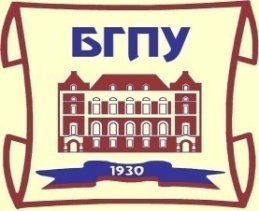 МИНИСТЕРСТВО ОБРАЗОВАНИЯ И НАУКИ РФФедеральное государственное бюджетное образовательное учреждение высшего образования «Благовещенский государственный педагогический университет»ПРОГРАММА АСПИРАНТУРЫПрограмма научно-исследовательской практикистр.1.Цель научно-исследовательской практики ……………………………………32.Задачи научно-исследовательской практики ……….…………………………33.Место научно-исследовательской практики в структуре программы аспирантуры..........................................................................................................................34.Объём и виды проведения научно-исследовательской практики ….............…35.Место и время проведения научно-исследовательской практики....…………		46.Компетенции, формируемые в результате прохождения учебной практики ..47.Структура и содержание научно-исследовательской практики …....…………58.Методические указания для прохождения и проведения практики …………..89.Учебно-методическое обеспечение научно-исследовательской практики.......810.Формы промежуточной аттестации (по итогам научно-исследовательской практики).....................................................................................................................1111.Материально-техническое обеспечение научно-исследовательской практики1212.Лист изменений и дополнений …………………………………………………....1213.Приложения………………………………………………………………………13№п/пРазделы (этапы) практикиГодНеделяВиды производственных работ на практике, включая самостоятельную работу аспирантов и трудоемкость в ЗЕ и часахВиды производственных работ на практике, включая самостоятельную работу аспирантов и трудоемкость в ЗЕ и часахВиды производственных работ на практике, включая самостоятельную работу аспирантов и трудоемкость в ЗЕ и часахВиды производственных работ на практике, включая самостоятельную работу аспирантов и трудоемкость в ЗЕ и часахФормы текущего и итогового контроля№п/пРазделы (этапы) практикиГодНеделяИнструктаж по прохождению практикиАрхивная практикаМузейная практикаСамостоятельная работаФормы текущего и итогового контроля1234567891.Подготовительный этап: работа руководителя практики по подготовке баз практик для аспирантов (выбор баз практики, организационные встречи с  руководителями архивов и музеев).21, 2, 3,4-----2.Предварительный этап: инструктаж по прохождению практики аспирантами (знакомство с целями и задачами практики, формами прохождения практики, необходимой отчётной документацией, инструктаж по технике безопасности).254---Присутствие на инструктаже, согласование с руководителем3.Прохождение архивной практики: аспиранты совершенствуют навыки работы в архивах, знакомятся с различными типами архивной документации и современными правилами её хранения и методами обработки архивных данных, выполняют задания-поручения работников архивов.26-40-10Устный отчет руководителю, дневник практики4.Прохождение музейной практики: аспиранты совершенствуют навыки и умения работы в музеях, знакомятся с литературными фондами и материалами и формами их хранения и сохранения, формируют навыки современного музейного менеджмента, анализируют экспозиции, тематически связанные с историей литературы и культуры региона, раскрывают свои творческие возможности в работе музейных отделов, выполняя задания-поручения работников музеев, вносят предложения по сохранению и использованию объектов историко-литературного наследия.27--4010Устный отчет руководителю,дневник практики5.Получение письменных характеристик ответственных лиц архивов и музеев об итогах прохождения практики аспирантами, подготовка и сдача отчетов аспирантов по результатам прохождения практики.28---4Характеристики работников архивов и музеев.Письменный отчета спирантов и его утверждение на заседании кафедрыВсего224404024Отчет, зачёт, аттестацияНаименование ресурсаКраткая характеристика1http://www.iqlib.ruИнтернет-библиотека образовательных изданий: электронные учебники, справочные и учебные пособия. Поиск по ключевым словам, отдельным темам и отраслям знания.2http://window.edu.ru/Единое окно доступа к образовательным ресурсам / каталог/ профессиональное образование, в т. ч. по историческому профилю 3http://www.biblioclub.ru/Учебники и учебные пособия4http://www.rsl.ruРоссийская государственная библиотека (РГБ). Представлен широкий спектр разнообразной литературы по литературоведению5http://www.goldref.ru/biography/ Национальный библиотечный ресурс – российская электронная библиотечная система, полнотекстовые документы по всем отраслям знаний6http://www.wdl.org/ru Мировая цифровая библиотека7http://www.rsl.ru 
Российская государственная библиотека – электронный каталог 8http://www.nlr.ru Российская национальная библиотека электронный каталог 9http://www.cnb.dvo.ru 
Центральная научная библиотека ДВО РАН – полные тексты, электронный каталог10http://www.fessl.ruДальневосточная государственная научная библиотека – электронный каталог11http://lib.amur.ru 
Амурская областная научная библиотека – электронный каталог, издания библиотеки12www.rusarchives.ruСайт «Архивы России»13http://archives.ru/Федеральное архивное агентство14http://fgurgia.ruРоссийский государственный исторический архив (РГИА)15http://www.statearchive.ru5Государственный архив Российской Федерации (ГАРФ)16http://rgali.ruРоссийский государственный архив литературы и искусства (РГАЛИ)17http://www.museum.ruсервер «Музеи России»18www.museumamur.ruАмурский областной краеведческий музей имени Г.С. Муравьёва-Даурского19www.amurarhiv.ruГосударственный архив Амурской области (ГААО)20www.amurvisit.ru/place/blagoveshchenskМузейный комплекс ФГБОУ ВПО «БГПУ»№ изменения: № страницы с изменением: Исключить:Включить:Аспирант:________дата_________подписьИ.О. ФамилияРуководитель:________дата_________подписьИ.О.ФамилияЧислоДень неделиМестоВид деятельностиМероприятияПримечание 16.10понедельник17.10вторник18.10.средаАспирант:________дата_________подписьИ.О. ФамилияНаучный руководитель:профессор________дата_________подписьИ.О. ФамилияЗаведующий  кафедрой:профессор________дата_________подписьИ.О.Фамилия